25th September 2020Dear Parent/Guardian,    Amendments to start and finish timesWe had hoped that the staggered start and end times were going to be short term, unfortunately this looks like it is here for the longer term.  We continually reflect on our practices in school to support families and give children maximum learning time whilst following government guidelines.The start of the school day has been working extremely well and we are now able to streamline these times.  Therefore, from Monday 28th September we would like children to be dropped off at school between 8.30am and 8.45am so we can start lessons promptly at 8.50am.We can also streamline the pick-up times and so we ask that children with A-M surnames are collected at 2.15pm and N-Z surnames at 2.25pm.Should you need to swap you child’s finish time, please let the office know.Masks/VisorsPlease know that staff may wear visors in and around school should they wish to do so.  The guidelines for children remain the same for primary schools in that they do not need to wear masks in school.I would like to thank you all for exiting the school site promptly and for adhering to social distancing.Yours sincerelyMrs J SmithHeadteacher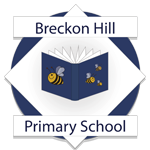 Breckon Hill Primary SchoolBreckon Hill RoadMiddlesbroughTS4 2DSTel: 01642 243044Headteacher: Mrs J Smithe-mail: contact@breckonhillprimary.co.ukwebsite: www.breckonhillprimary.co.uk